Edital 02/2023 - PPGCC UERN-UFERSA SELEÇÃO PARA CREDENCIAMENTO DE DOCENTES COLABORADORESDEFERIMENTO DE INSCRIÇÕES Serão admitidos recursos devidamente fundamentados contra o resultado da avaliação até o dia 19/04/2023. Os recursos serão recebidos exclusivamente pelo e-mail: ppgcc@uern.brMossoró/RN, 17 de abril de 2023. 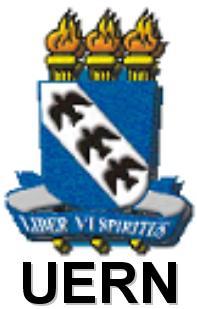 PROGRAMA DE PÓS-GRADUAÇÃO EM CIÊNCIA DA COMPUTAÇÃOUNIVERSIDADE DO ESTADO DO RIO GRANDE DO NORTEUNIVERSIDADE FEDERAL RURAL DO SEMI-ÁRIDO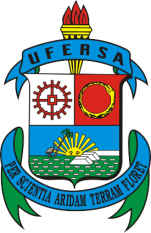 CANDIDATO RESULTADO ITEM EDITAL (motivo)MARCELINO PEREIRA DOS SANTOS SILVADEFERIDOPEDRO FERNANDES RIBEIRO NETODEFERIDOPETRÚCIO RICARDO TAVARES DE MEDEIROSDEFERIDORAUL BENITES PARADEDADEFERIDOProf. Dr. Sebastião Emidio Alves FilhoCoordenador PPgCC - UERNProf. Dr. Leiva Casemiro OliveiraCoordenador PPgCC - UFERSAProf. Dr. Dario José AloiseVice-Coordenador PPgCC - UERNProf. Dr. Leonardo Chaves e SilvaVice- Coordenador PPgCC - UFERSA